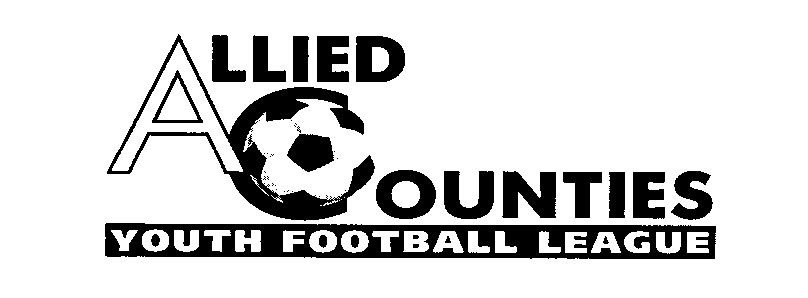 Official website www.acyfl.co.uk	Twitter @ACYFLofficial	FA ACYL FULLTIMEBulletin 34 – 2020/2021 03/04/20222022-2023 GROUDSHARES/D FORMS/AGREEMENTSAny club intending to groundshare during next season must submit a fully completed groundshare document for approval by the ACYL when submitting the clubs D FORM and Agreement. The D FORM and Agreement will be sent to all member clubs on the 16th May to be returned no later than the 31st May.AGM/CLUB WITHDRAWALSThe AGM will be held on Monday 20th June, consequently any club intending, or having a provisional intention, to withdraw from the league shall do so at least sixty (60) days before the AGM. Failure to comply with this result will result in a fine (not exceeding £100) in accordance with the Fines Tariff.  That date is Thursday 21st April.The CHAMPIONS CUP draw  QUARTER FINAL Farnham Town - West Division champions v Didcot Town - Central Division champions to be played on 31/03/2022.  A presentation of Trophies and Medals will be made to both teams at the conclusion of the match.SEMI FINALS Ascot United v Didcot TownEast Division champions v North Division championsThe SUBSIDIARY CUP drawQUARTER FINALGroup A winner v Group B winnerGroup C winner v Group D winnerGroup E winner v Group F winnerGroup G byeSEMI FINALSGroup C winner or Group D winner v Group A winner or Group B winnerGroup E winner or Group F winner v Group G winnerThe SUPPLEMENTARY CUP drawQUARTER FINALGroup A runner up v Group C runner up Group D runner up v Group E runner upGroup F runner up v Group G runner upGroup B runner up byeSEMI FINALSGroup D runner up or Group E runner up v Group A runner up or Group C runner upGroup F runner up or Group G runner up v Group B runner upCUP COMPETITIONS FINALSAgain this season we will have a finals day at Ascot United on Sunday 15th May. After the success of the day last season we felt it was only right to repeat it this season.  We will hopefully have one/two of our finals that day. Another final date is Wednesday 11th May at Windsor FC.  We will have more details soon.FIXTURES going forwardThe inclement weather has not helped of late with trying to fulfil fixtures.  Equally it is not being helped by some clubs not wanting to play matches on the dates that the fixture secretaries have scheduled the matches for whatever reason. We now only have THREE weeks to complete all League and Subsidiary Cup group fixtures.Matches must be completed no later than Thursday 21st April.  Any matches going forward that are postponed we urge you to communicate immediately with your opponents and your fixture secretaries regarding the arrangement of a new date.  Most fixtures have now been dated up until and including Thursday 21st April for all League, League Cup and Subsidiary Cup group matches.Any Subsidiary Cup group fixtures not played by Thursday 21st April the clubs will receive one point each. FIXTURESFixtures are now on FULLTIME. If you have any issues please contact your fixture secretary Barrie Funnell barrie.funnell@sky.com 07850 852998 (Central Division/South Division/West Division/League Cup/Subsidiary Cup) or Ray Green rayjgreen1@btinternet.com 07834 771212 (East Division/North Division)Remember to check FA ACYL FULLTIME for fixture updatesPOSTPONED FIXTURESIn the event of your match being postponed the home club MUST inform the 3 match officials, your opponents, the Referees Secretary, the Results Officer, your Fixture Secretary and complete the Postponement Form. (Any club failing to comply shall be dealt with by the Management Committee who may inflict any penalty it may deem suitable). We do advise the club postponing the fixture to phone or send a text message to all the above – not all have access to emails 24 hours day (Too many times the referee secretary and results officer are not being informed of the postponement and the required postponement form is not submitted) COVID 19 (MATCH POSTPONEMENTS)A club seeking to postpone a match for any COVID related incidents MUST first contact the league secretary Alan King.  COVID 19With the government now lifting all restrictions we do advise you to still take all precautions and care and to please abide by any protocols that clubs may have in place when you visit. BELOW IS A GUIDE AS TO THE RETURN OF MATCH RESULT FORMS (we do appreciate our club administrators have jobs, families and a life away from football etc so may miss the 2 day deadline, hopefully below will help you. Please retain your Team Sheet in case an ACYL officer makes a request for you to forward it to them.)MATCHDAY				RETURNED NO LATER Monday				FridayTuesday				SaturdayWednesday				MondayThursday				Tuesday(If you miss the above deadlines rule 21(A) will be invoked).LATEST RESULTSMonday 28th MarchNORTH DIVISIONThame United 1-1 Buckingham AthleticEAST DIVISIONHillingdon Borough 1-4 AFC HayesSOUTH DIVISIONFleet Spurs 0-2 Ascot UnitedSUBSIDIARY CUP GROUP DWalton & Hersham 1-5 Abbey RangersLEAGUE CUP ROUND ONEHarefield United 2-3 Chalfont St PeterWednesday 30th MarchLEAGUE CUP ROUND THREEAldershot Town 4-2 Frimley GreenEAST DIVISIONAFC Hayes 5-1 WembleySUBSIDIARY CUP GROUP GHartley Wintney 3-2 Fleet TownSUBSIDIARY CUP GROUP FAsh United 3A0 Basingstoke TownThursday 31st MarchEAST DIVISIONNorth Greenford United 2-1 Hanwell TownNORTH DIVISIONFlackwell Heath 6-0 Holmer GreenCHAMPIONS CUP QUARTER FINALFarnham Town 2-3 Didcot TownFIXTURES for NEXT THREE WEEKS through to when the end of season knockout quarter finals, semi finals and finals take place in wc Monday 25th April and the following 2 weeks (please check FA ACYL FULLTIME for late changes)Monday 4th AprilLEAGUE CUP ROUND TWOChalfont St Peter v WindsorSUBSIDIARY CUP GROUP DAbbey Rangers v Guildford CityMIDDLESEX U18 YOUTH CUPCB Hounslow United v Bedfont SportsTuesday 5th AprilEAST DIVISIONHanwell Town v CB Hounslow UnitedNORTH DIVISIONRisborough Rangers v Buckingham AthleticSOUTH DIVISIONFrimley Green v Virginia WaterSUBSIDIARY CUP GROUP EWokingham & Emmbrook v Ascot UnitedThursday 7th AprilEAST DIVISIONHarefield United v WembleyNORTH DIVISIONRisborough Rangers v Chalfont St PeterFlackwell Heath v Holmer GreenSUBSIDIARY CUP GROUP FAlton v Ash UnitedSUBSIDIARY CUP GROUP EBadshot Lea v Aldershot TownWindsor v Ascot UnitedMIDDLESEX U18 YOUTH CUPNorthwood v AFC HayesMonday 11th AprilSUBSIDIARY CUP GROUP GFrimley Green v Fleet SpursNORTH DIVISIONChalfont St Peter v Risborough RangersEAST DIVISIONUxbridge v Harefield UnitedTuesday 12th AprilSOUTH DIVISIONVirginia Water v Abbey RangersCHAMPIONS CUP SEMI FINALAscot United v Didcot TownWednesday 13th AprilSUBSIDIARY CUP GROUP CAFC Hayes v CB Hounslow UnitedEAST DIVISIONWembley v Hillingdon BoroughThursday 14th AprilLEAGUE CUP SEMI FINALNorth Greenford United v Aldershot TownEAST DIVISIONHarefield United v Hanwell TownNORTH DIVISIONRisborough Rangers v Holmer GreenBuckingham Athletic v Thame UnitedSUBSIDIARY CUP GROUP BBurnham v Flackwell HeathSUBSIDIARY CUP GROUP EBadshot Lea v WindsorSUBSIDIARY CUP GROUP FAlton v Farnham TownMonday 18th AprilEAST DIVISIONHillingdon Borough v Hanwell TownSOUTH DIVISIONVirginia Water v Fleet TownTuesday 19th AprilEAST DIVISIONHanwell Town v North Greenford UnitedSUBSIDIARY CUP GROUP EAscot United v Badshot LeaWednesday 20th AprilSUBSIDIARY CUP GROUP AChalfont St Peter v Buckingham AthleticSUBSIDIARY CUP GROUP BAldershot Town v WindsorThursday 21st AprilNORTH DIVISIONRisborough Rangers v Flackwell HeathSUBSIDIARY CUP GROUP FFarnham Town v Ash UnitedFIXTURES TO BE DATEDLEAGUE CUP ROUND THREEChalfont St Peter or Windsor v Didcot TownEAST DIVISIONAFC Hayes v North Greenford UnitedHarefield United v Hillingdon BoroughNORTH DIVISIONBuckingham Athletic v Thame UnitedChalfont St Peter v Flackwell HeathSUBSIDIARY CUP GROUP CCB Hounslow United v Hanwell TownHanwell Town v AFC HayesSUBSIDIARY CUP GROUP EAscot United v Aldershot TownAlan KingGeneral Secretary/Registrations/Results07899 941414generalsecretary@alliedcounties.co.ukacylregistration@aol.co.ukGOING FORWARD THE BULLETIN WILL BE DISTRIBUTED ON A SUNDAY